"Как выбрать спортивную секцию для детей?"Вроде бы, не самый сложный вопрос. Взрослые, которые думают, куда бы отправить детей заниматься спортом, часто решают его, исходя из собственного вкуса и своих нереализованных желаний. Однако родителям стоит отдавать себе отчет в том, что секцию они выбирают для ребенка, а значит, прежде всего, следует ориентироваться на его способности и возможности. Самое главное – не спешить. Во-первых, у малышей еще практически невозможно выявить предрасположенность к тому или иному виду спорта. Во-вторых, тренеров, способных к работе с детьми, легко пересчитать. Индивидуальные особенностиЕсли ребенок слаб здоровьем – значит, спорт не для него. Спорт в данном случае воспринимается как источник нагрузок, которые подвергают опасности и без того уязвимый организм. Основания для такой позиции – плохая кардиограмма, например, заболевания органов дыхания, частый травматизм. Но не все так однозначно.  Скажем, проблемы с давлением и сосудами – повод держаться подальше от единоборств, но шанс заняться волейболом или горными лыжами. Бронхиальная астма подразумевает отказ от беговых нагрузок, но вполне допускает водные виды, различные типы борьбы и автоспорт. Здесь важно понять, что в своей осторожности взрослые должны знать меру. Все знаменитые чемпионы-рекордсмены – это отнюдь не богатыри от рождения, а, наоборот – в большинстве своем люди, преодолевшие детские недуги и в чем-то нарушившие рекомендации врачей. Рекомендации по выбору спортивной секцииПрежде всего – все зависит от индивидуальных особенностей самих детей. Необходима оценка ребенка максимально объективно. Лучше всего предрасположенность ребенка к определенному виду спорта видна в интервале от 5 до 7 лет. Отдать малыша в секцию раньше, конечно, можно, но это не более надежный выбор. Глобальная же задача – максимально использовать детские природные данные. Подведем же итоги. Выбирая спортивную школу или секцию для своего ребенка, надо помнить о том, что самая главная задача – доставить ему будущими занятиями удовольствие, стимулировать его желание идти рука об руку со спортом всю жизнь, а не просто загрузить его некоей повинностью. Выбирая секцию, также следует принимать во внимание два фактора – личностные качества малыша 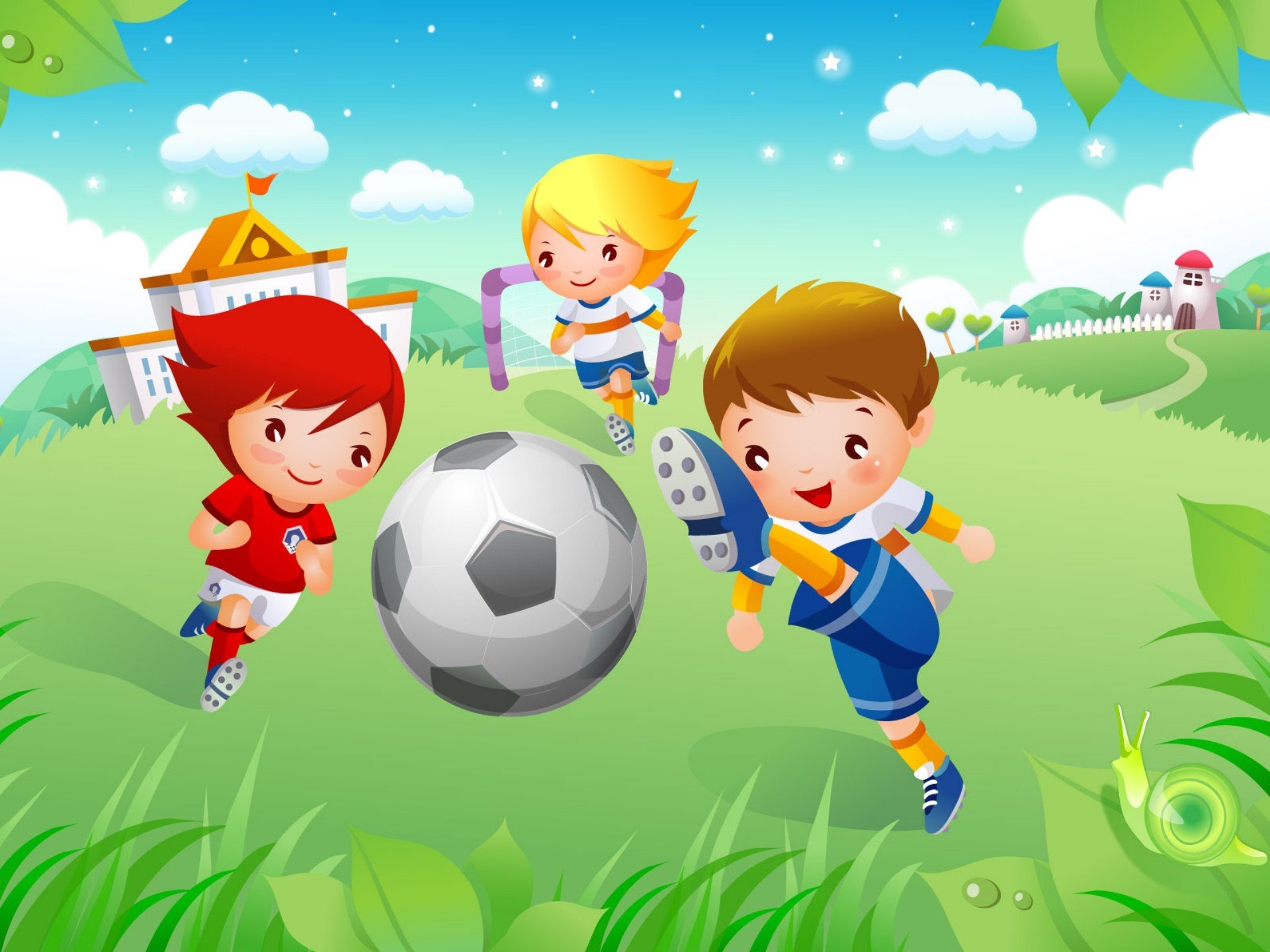 